Эпиграф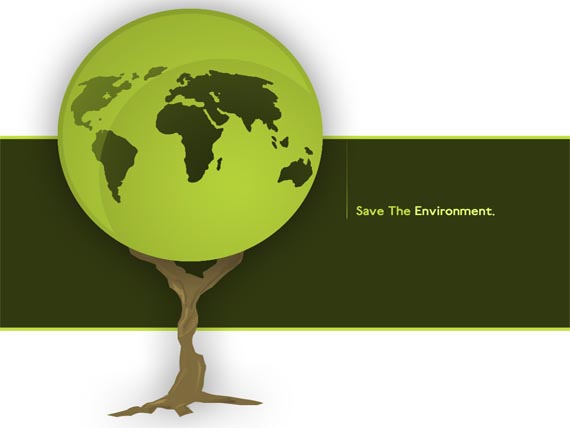 «Природа – это не то,что мы получили в наследство от предков,а то, что мы взяли в долг у потомков»Древняя индейская сентенция    В 10 классе был проведен классный час на тему «Как мы можем защитить природу»Цель классного часа: Научить подростков любить и охранять природу.Были поставлены следующие задачи:1. Формировать представления о том, что растения и животные нуждаются в охране и защите;2. Акцентировать внимание учащихся на существующих экологических проблемах;3. Воспитывать чувство сопричастности к природе, бережного отношения и личную ответственность за неё, научить правилам поведения в общении с природой. Ученица 10 класса Хегай Виолетта нарисовала плакат, отражающий проблему, которая сейчас актуальна.   Итогом классного часа стали слова прочитанные Слепченко Даниилом:За нежные рассветы, багряные закаты,Сверкающие молнии-небесные раскаты,За тайны все природные,За недра плодородные,Что матушка-Земля веками там хранит.За капельки росы хрустальные,За облака печальные.За шум весеннего дождя, ЛЮБЛЮ ПРИРОДУ я!Классный руководитель:                        И.В.Кушнарев